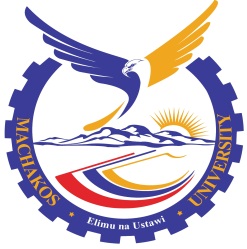 MACHAKOS UNIVERSITYOFFICE OF THE REGISTRAR(ACADEMIC AND STUDENT AFFAIRS)HIRE OF ACADEMIC DRESS FORM(To be completed in duplicate: Copy for School & Graduand)Part IName…………………………………………………………………………………  (First Name)		               (Middle Name)		(Last name/Surname)Registration Number………………………………………………………………...School……………………………………Course……………………………….......Address………………………..Postal Code……………Town/City………………..Mobile Number……………………………..e-mail………………………………...I hereby confirm that I have collected from the School of………………………….the following items in good condition: (Tick as appropriate for items collected)Gown  Hood  Cap Sign………….…………………………………Date………………………………..      (Graduand)Sign………….…………………………………Date………………………………..(Issuing Officer)Part IIReturn of graduation attireI hereby confirm that the following items have been returned in good condition to the School of…………………………………….(Tick as appropriate for items returned)Gown  Hood  Cap Name…………………………………………Sign………….……Date……………         (Graduand)Name…………………………………………Sign………….……Date……………(Receiving Officer)Remarks…………..………………………………………………………………….……………………………………………………………………………………….……………………………………………………………………………………….……………………………………………………………………………………….……………………………………………………………………………………….……………………………………………………………………………………….……………………………………………………………………………………….……………………………………………………………………………………….……………………………………………………………………………………….(Brief remarks on nature of damages or poor conditions of returned items if any. Students who did not collect the academic attire to be noted here)